Reception Stations(Minimum 25 Guests)Carving StationsNew Zealand Rack of Lamb  					$18/Person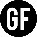 Rosemary Demi-GlaceHummus / Roasted Peppers / Marinated Olives and Feta Cheese / Grilled PitaBeef Tenderloin  							$18/PersonCreamy Horseradish SauceAssorted Dinner Rolls / ButterSmoked Ham  								$11/PersonWhole Grain Mustard AioliAssorted Dinner Rolls / MayonnaiseRoasted Turkey 							$13/PersonHoney Mustard Aioli / Cranberry-Apple Sauce Assorted Dinner Rolls / ButterChef Attendant Fee for All Carving Stations		$75 / ChefPasta Station								$15/PersonCaesar Salad Assorted Dinner Rolls / Garlic and Herb Bread Sticks / ButterChoice of Two Pastas:Penne / Broccoli / Grilled Chicken / Vodka Sauce	Asiago Cheese Tortellini / Diced Tomatoes / Pesto Cream SauceMediterranean Penne / Spinach, Tomatoes / Artichoke Hearts / GarlicKalamata Olives / Feta Cheese / Fresh BasilCountry Style Rotini / Sweet Italian Sausage, Caramelized Onions Creamy Country Style Sauce	Ricotta & Mozzarella Stuffed Shells / Marinara Sauce / MozzarellaCavatelli / Crumbled Italian Sausage / Tomatoes / Extra Virgin Olive Oil / Spinach      	ParmesanSlider Station							$14/PersonChoice of Two:Crispy Chicken / Pesto Mayonnaise / TomatoAngus Beef / American Cheese / Bistro Sauce / Dill PickleMaryland Crab Cake / Pink Tartar SauceBuffalo Chicken / Ranch SaucePulled Pork / Creamy Coleslaw / Cheddar CheeseCheesesteak / American Cheese / Caramelized Onions / Bistro Sauce